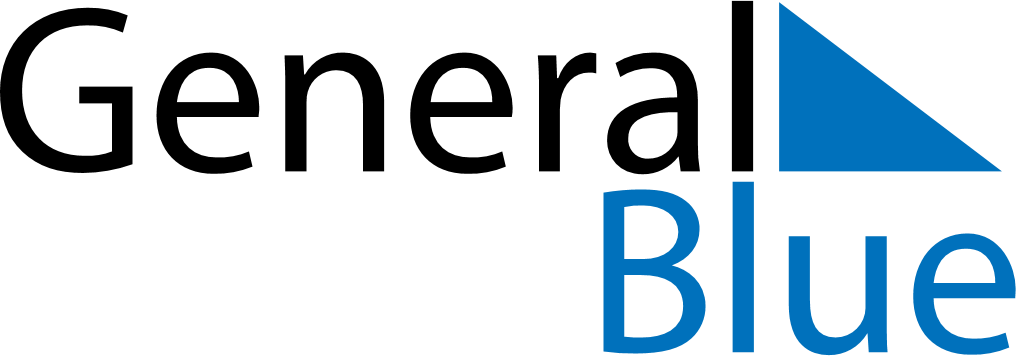 May 2024May 2024May 2024May 2024May 2024May 2024Kage, Vaesterbotten, SwedenKage, Vaesterbotten, SwedenKage, Vaesterbotten, SwedenKage, Vaesterbotten, SwedenKage, Vaesterbotten, SwedenKage, Vaesterbotten, SwedenSunday Monday Tuesday Wednesday Thursday Friday Saturday 1 2 3 4 Sunrise: 4:02 AM Sunset: 9:04 PM Daylight: 17 hours and 2 minutes. Sunrise: 3:58 AM Sunset: 9:07 PM Daylight: 17 hours and 9 minutes. Sunrise: 3:54 AM Sunset: 9:10 PM Daylight: 17 hours and 16 minutes. Sunrise: 3:51 AM Sunset: 9:14 PM Daylight: 17 hours and 23 minutes. 5 6 7 8 9 10 11 Sunrise: 3:47 AM Sunset: 9:17 PM Daylight: 17 hours and 30 minutes. Sunrise: 3:44 AM Sunset: 9:21 PM Daylight: 17 hours and 37 minutes. Sunrise: 3:40 AM Sunset: 9:24 PM Daylight: 17 hours and 44 minutes. Sunrise: 3:36 AM Sunset: 9:28 PM Daylight: 17 hours and 51 minutes. Sunrise: 3:33 AM Sunset: 9:31 PM Daylight: 17 hours and 58 minutes. Sunrise: 3:29 AM Sunset: 9:35 PM Daylight: 18 hours and 5 minutes. Sunrise: 3:26 AM Sunset: 9:38 PM Daylight: 18 hours and 12 minutes. 12 13 14 15 16 17 18 Sunrise: 3:22 AM Sunset: 9:42 PM Daylight: 18 hours and 19 minutes. Sunrise: 3:19 AM Sunset: 9:45 PM Daylight: 18 hours and 26 minutes. Sunrise: 3:15 AM Sunset: 9:49 PM Daylight: 18 hours and 33 minutes. Sunrise: 3:12 AM Sunset: 9:52 PM Daylight: 18 hours and 40 minutes. Sunrise: 3:08 AM Sunset: 9:56 PM Daylight: 18 hours and 47 minutes. Sunrise: 3:05 AM Sunset: 9:59 PM Daylight: 18 hours and 54 minutes. Sunrise: 3:01 AM Sunset: 10:03 PM Daylight: 19 hours and 1 minute. 19 20 21 22 23 24 25 Sunrise: 2:58 AM Sunset: 10:06 PM Daylight: 19 hours and 8 minutes. Sunrise: 2:55 AM Sunset: 10:10 PM Daylight: 19 hours and 14 minutes. Sunrise: 2:51 AM Sunset: 10:13 PM Daylight: 19 hours and 21 minutes. Sunrise: 2:48 AM Sunset: 10:17 PM Daylight: 19 hours and 28 minutes. Sunrise: 2:45 AM Sunset: 10:20 PM Daylight: 19 hours and 35 minutes. Sunrise: 2:41 AM Sunset: 10:24 PM Daylight: 19 hours and 42 minutes. Sunrise: 2:38 AM Sunset: 10:27 PM Daylight: 19 hours and 48 minutes. 26 27 28 29 30 31 Sunrise: 2:35 AM Sunset: 10:30 PM Daylight: 19 hours and 55 minutes. Sunrise: 2:32 AM Sunset: 10:34 PM Daylight: 20 hours and 2 minutes. Sunrise: 2:28 AM Sunset: 10:37 PM Daylight: 20 hours and 8 minutes. Sunrise: 2:25 AM Sunset: 10:41 PM Daylight: 20 hours and 15 minutes. Sunrise: 2:22 AM Sunset: 10:44 PM Daylight: 20 hours and 21 minutes. Sunrise: 2:19 AM Sunset: 10:47 PM Daylight: 20 hours and 28 minutes. 